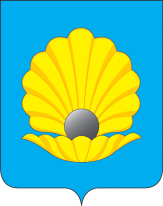 СОВЕТ ДЕПУТАТОВПОСЕЛЕНИЯ ФИЛИМОНКОВСКОЕ В ГОРОДЕ МОСКВЕРЕШЕНИЕО внесении изменений в решение Совета депутатов поселения Филимонковское от 18.01.2024 № 9/3В соответствии с частью 2 статьи 44 и частью 1 статьи 46 Жилищного кодекса Российской Федерации, Федеральным законом от 06.10.2003 № 131-ФЗ «Об общих принципах организации местного самоуправления в Российской Федерации», Федеральным законом от 08.11.2007 № 257-ФЗ «Об автомобильных дорогах и дорожной деятельности в Российской Федерации», Федеральным законом от 10.12.1995 №196-ФЗ «О безопасности дорожного движения», Законом города Москвы от 30.04.2014 № 18 «О благоустройстве в городе Москве», постановлением Правительства Москвы от 02.07.2013 №428-ПП «О порядке установки ограждений на придомовых территориях в городе Москве»,СОВЕТ ДЕПУТАТОВ ПОСЕЛЕНИЯ ФИЛИМОНКОВСКОЕ РЕШИЛ:Внести изменения в решение Совета депутатов поселения Филимонковское от 18.01.2024 № 9/3 «Об утверждении Порядка установки ограждений на территории поселения Филимонковское», изложив приложение к решению в редакции согласно приложению к настоящему решению.2. Опубликовать настоящее решение в бюллетене «Московский муниципальный вестник» и разместить на официальном сайте администрации поселения Филимонковское.3. Контроль за исполнением настоящего решения возложить на главу поселения Филимонковское Аришину М.В.Глава поселения Филимонковское                                          М.В. АришинаПриложениек решению Совета депутатовпоселения Филимонковскоеот 15.02.2024 № 10/9Приложениек решению Совета депутатовпоселения Филимонковскоеот 18.01.2024 № 9/3Порядокустановки ограждений на территории поселения Филимонковское Настоящий порядок регулирует правоотношения, связанные с установкой ограждений на территории индивидуальной жилой застройки и придомовых территориях многоквартирных домов, если такая территория находится в собственности поселения Филимонковское, состоит на балансе поселения либо на балансе Департамента городского имущества города Москвы или по данному объекту отсутствует государственная регистрация права собственности на земельные участки, либо государственная собственность на которые не разграничена.Для целей настоящего Порядка под ограждениями понимаются устройства регулирования въезда и (или) выезда на территорию индивидуальной жилой застройки и на придомовую территорию многоквартирных жилых домов транспортных средств (далее - ограждающее устройство).Установка ограждающих устройств (шлагбаумов и (или) ограждений) осуществляется в целях обеспечения пожарной безопасности, безопасности дорожного движения, разделения транспортных и пешеходных потоков, обозначения границ территории и в других случаях, установленных нормативными правовыми актами Российской Федерации и города Москвы.Установка ограждающего устройства осуществляется на основании решения Совета депутатов поселения Филимонковское (далее – Совета депутатов).Установка ограждающего устройства, препятствующего или ограничивающего проход пешеходов и проезд автотранспорта в места общественного пользования, запрещается.Для согласования установки ограждающего устройства необходимо представить в Совет депутатов следующие документы: решение общего собрания правообладателей объектов недвижимости, расположенных на территории, на которой планируется установка ограждающего устройства, содержащее:- согласие на установке ограждающего устройства;- сведения о лице, уполномоченном на представление интересов правообладателей (собственников) объектов недвижимости по вопросам, связанным с установкой и обеспечение работоспособности ограждающего устройства;- порядок въезда (выезда) на ограждаемую территорию;- проект размещения ограждающего устройства, в котором указывается место размещения ограждающего устройства, а также его тип, размер, внешний вид. 6.2. письменное заявление уполномоченного представителя в произвольной форме с указанием причин, по которым возникла необходимость установки ограждающего устройства.6.3. проект размещения ограждающего устройства, с указанием места размещения, его типа, размеров, внешнего вида, фирмы-изготовителя, фотомонтажа с различных ракурсов, размером не менее 15 x 20 см.6.4. технические условия подключения ограждающего устройства к электросетям, выданные уполномоченным органом (в случае, если в соответствии с типом ограждающего устройства и инструкцией изготовителя по установке и эксплуатации необходимо электропитание).6.5. согласование ГУ МЧС России (его территориальных подразделений) на размещение ограждающего устройства. 7. При подаче заявления на согласование установки ограждающего устройства на земельном участке, являющемся придомовой территорией много квартирного жилого дома, представляется решение общего собрания собственников помещений в многоквартирном доме, а в случае установки ограждающего устройства на территории индивидуальной жилой застройки - решение общего собрания собственников объектов недвижимости (земельных участков, жилых домов и иных объектов недвижимости). При этом предоставление документов, предусмотренных п. 6.1 настоящего Порядка применяется только по квалифицированному решению 2/3 голосов собственников (правообладателей).При этом, в случае если ограждающее устройство устанавливается для регулирования въезда и (или) выезда транспортных средств на придомовые территории двух и более многоквартирных домов, то установка таких устройств осуществляется на основании принятых на общих собраниях решений собственников помещений всех таких многоквартирных домов. На заседании Совета депутатов по вопросу согласования установки ограждающего устройства, могут быть указаны дополнительные условия согласования установки ограждающего устройства, обязательные для собственника ограждающего устройства.Собственник ограждающего устройства осуществляет установку и эксплуатацию, содержание ограждающего устройства собственными силами и за свой счет в соответствии с инструкцией изготовителя по его установке и эксплуатации, а также иными требованиями законодательства Российской Федерации, соглашением с собственником объекта на котором осуществляется установка ограждающего устройства (в случае, если объект, на котором планируется установка ограждающего устройства находится в собственности поселения Филимонковское, согласие собственника объекта, на котором осуществляется установка ограждающего устройства не требуется).Ответственность за техническое состояние, эксплуатацию и содержание ограждающего устройства несет собственник ограждающего устройства. Собственник ограждающего устройства обязан обеспечить круглосуточный и беспрепятственный проезд на земельный участок пожарной техники, транспортных средств правоохранительных органов, скорой медицинской помощи, служб Министерства Российской Федерации по делам гражданской обороны, чрезвычайным ситуациям и ликвидации последствий стихийных бедствий, организаций газового хозяйства и коммунальных служб, сотрудников органов местного самоуправления поселения, для выполнения задач (работ) в пределах своей компетенции. Ответственность за ущерб, причиненный физическим и юридическим лицам вследствие невыполнения данного условия, несут собственник ограждающего устройства и лицо, уполномоченное собственником на обеспечение круглосуточного ручного управления ограждающего устройства, в порядке, установленном действующим законодательством. 13. Ограждающее устройство должно быть обеспечено системой видеонаблюдения, круглосуточной диспетчеризацией. 14. В случае демонтажа ограждающего устройства собственник ограждающего устройства обязан уведомить об этом Совет депутатов в трехдневный срок.Решение о согласовании установки ограждающего устройства либо об отказе в согласовании принимается Советом депутатов в срок не позднее 30 дней со дня поступления документов (п. 6-7 Порядка).К решению о согласовании установки ограждающего устройства прилагается проект размещения ограждающего устройства.16. Основания для отказа в согласовании Советом депутатов установки ограждающего устройства являются: 16.1. несоблюдение требований по обеспечению круглосуточного и беспрепятственного проезда на ограждаемую территорию пожарной техники, транспортных средств правоохранительных органов, скорой медицинской помощи, служб Министерства Российской Федерации по делам гражданской обороны, чрезвычайным ситуациям и ликвидации последствий стихийных бедствий, организаций газового хозяйства и коммунальных служб.16.2. создание ограждающим устройством препятствий или ограничений проходу пешеходов и (или) проезду транспортных средств на территории общего пользования, определяемые в соответствии с законодательством Российской Федерации о градостроительной деятельности.16.3. предоставление неполного пакета документов для разрешения вопросов об установке ограждающего устройства.17. Решение Совета депутатов о согласовании либо об отказе в согласовании установки ограждающего устройства направляется уполномоченному собственниками лицу, не позднее 7 рабочих дней со дня его принятия.15.02.2024№10/9